  Daily Activities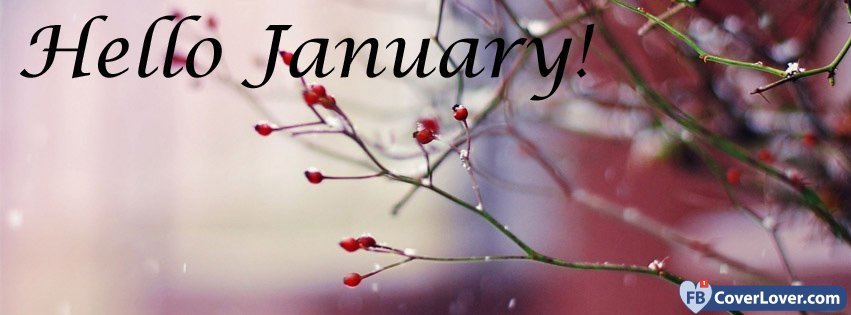       	                  Happy New Years!                                        10:30- CNA Music Activity #1                         4:00- Sing Along- Songs of Faith                                     3:30- Trivia: It’s Time For Laughter               6:30- Wheel of Fortune                                    10:30- CNA Music Activity #2                      4:00- Sing Along- Old Time Favorites                                    11:00- Paris the Poodle                                6:30- Wheel of Fortune	3:30- Trivia: Let’s Talk	 	   9:15- Valley School Kids	    3:30- Trivia: Let’s Talk Social                                    10:30- CNA Music Activity #3                           4:00- Happy Hour		         11:00- Church Service	6:30- Wheel of Fortune                                    2:30- Let’s Get Movin’ With Teawna	     Barber & Beauty Shop Day!                          10:30- CNA Music Activity #4                         4:00- Sing Along- Elder Song Vol 1                                  2:30- Music & Massages With Jean Blum        6:30- Wheel of Fortune                                  3:30- Trivia: MindStretchers        Link Associates: Popcorn                                                10:00- Let’s Get Movin’ With Teawna	      4:00- Sing Along- Elder Song Vol 2                                    10:30- CNA Music Activity #5                          6:30- Wheel of Fortune                                                                                                             3:30- Trivia: More This & That Trivia	                                      10:30- CNA Music Activity #6                          6:30- Wheel of Fortune                                                                                                          3:30- Trivia: Name 10                                         7:00- Lawrence Welk Show                                   4:00- Sing Along- Elder Song Vol 3                             10:30- CNA Music Activity #7                         4:00- Sing Along- Elder Song Vol 4	  2:30- Nail Care Hour                                    3:30- Trivia: Prayer Group And Devotions	